Załącznik nr 2 do Zarządzenia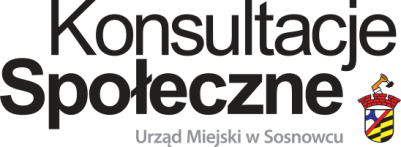                                                                                               Prezydenta Miasta Sosnowca                                                                                              Nr                z dniaFormularz opiniiProjekt Uchwały Rady Miejskiej w Sosnowcu w sprawie zmiany Uchwały Nr 192/VIII/2019 Rady Miejskiej w Sosnowcu z dnia 25 kwietnia 2019r. w sprawie ustalenia wysokości opłaty za pobyt dziecka w Zespole Żłobka i Klubów Dziecięcych prowadzonego przez Gminę Sosnowiec oraz maksymalnej wysokości opłaty za wyżywienie.Aktualny zapis w projekcie Uchwały…………………………………………………………………………………………………………………………………………………………………………………………………………………………………………………………………………
Proponowane zmiany w Uchwale……………………………………………………………………………………………………………………………………
……………………………………………………………………………………………………………………………………Uzasadnienie…………………………………………………………………………………………………………………………………………………………………………………………………………………………………………………………………………